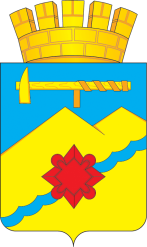 АДМИНИСТРАЦИЯ МУНИЦИПАЛЬНОГО ОБРАЗОВАНИЯГОРОД МЕДНОГОРСК ОРЕНБУРГСКОЙ ОБЛАСТИПОСТАНОВЛЕНИЕ________________________________________________________________О внесении изменения в постановление администрации города от 29.03.2019 № 314-па «Об утверждении муниципальной адресной программы «Переселение граждан из аварийного жилищного фонда муниципального образования город Медногорск Оренбургской области» на 2019–2025 годы»	В целях реализации Федерального закона от 21 июля 2007 года             № 185-ФЗ «О Фонде содействия реформированию жилищно-коммунального хозяйства», в соответствии со статьями 45, 49, 50 Устава муниципального образования город Медногорск Оренбургской области:Внести в постановление администрации города от 29.03.2019           № 314-па «Об утверждении муниципальной адресной программы «Переселение граждан из аварийного жилищного фонда муниципального образования город Медногорск Оренбургской области» на 2019-2025 годы» следующее изменение: Приложение к постановлению администрации города изложить в новой редакции, согласно приложению к настоящему постановлению.Контроль за исполнением настоящего постановления возложить на первого заместителя главы муниципального образования О.Л. Подшибякина.Признать утратившим силу постановление администрации города от 28.02.2020 № 289-па «О внесении изменения в постановление администрации города от 29.03.2019 № 314-па «Об утверждении муниципальной адресной программы «Переселение граждан из аварийного жилищного фонда муниципального образования город Медногорск Оренбургской области» на 2019-2025 годы»3. Постановление вступает в силу после официального опубликования в газете «Медногорский рабочий» и подлежит размещению на официальном сайте администрации города Медногорска в сети Интернет.	Глава города                                                                     А.В. Нижегородов					       Приложениек постановлениюадминистрации городаот 17.11.2020 № 1739-па       Муниципальная адресная программа«Переселение граждан из аварийного жилищного фонда муниципального образования город Медногорск Оренбургской области» на 2019–2025 годыПаспорт Муниципальной адресной программы «Переселение граждан из аварийного  жилищного фонда муниципального образования город Медногорск Оренбургской области» на 2019–2025 годы(далее – Программа)I. Содержание проблемыПо данным Территориального органа Федеральной службы государственной статистики по МО г. Медногорск,  по состоянию на 1 января 
2018 года общая площадь жилищного фонда области составляет 755,3 тыс. кв. метров, в том числе общая площадь многоквартирных домов –
455,1 тыс. кв. метров (60 процентов), домов блокированной застройки – 29,9 тыс. кв. метров (4 процента), частных (индивидуальных) домов – 270,3 тыс. кв. метров (36 процентов). Аварийный фонд в общей площади жилищного фонда составляет                  1,2 процента. Аварийное жилье является проблемой многих городов России. Наличие аварийного жилого фонда повышает социальную напряженность в обществе, ухудшает качество предоставляемых коммунальных услуг, сдерживает развитие городской инфраструктуры, создает потенциальную угрозу безопасности и комфорту проживания граждан, ухудшает внешний облик населенных пунктов, что, в свою очередь, сказывается на инвестиционной привлекательности региона. С начала работы Фонда (за период с 2008 по 2017 год) в области созданы безопасные условия проживания более 700 граждан, проживавших в       аварийном жилье общей площадью более 39 тыс. кв. метров.Вместе с тем объем нерасселенного аварийного жилищного фонда остается еще значительным.Федеральным законом от 28 ноября 2018 года № 436-ФЗ внесены изменения в Федеральный закон «О Фонде содействия реформированию жилищно-коммунального хозяйства», в том числе о продлении деятельности Фонда до 2026 года. Указом Президента Российской Федерации от 7 мая 2018 года № 204 перед Правительством Российской Федерации поставлена национальная цель развития Российской Федерации на период до 2024 года – улучшение жилищных условий не менее 5 млн. семей ежегодно.Задачу по обеспечению дальнейшего устойчивого сокращения непригодного для проживания жилищного фонда планируется решать в рамках национального проекта «Жилье и городская среда», который включает в себя четыре федеральных проекта, в том числе проект «Обеспечение устойчивого сокращения непригодного для проживания жилищного фонда». Утвержденный в 2018 году Губернатором Оренбургской области региональный проект «Обеспечение устойчивого сокращения непригодного для проживания жилищного фонда» (далее – региональный проект) направлен, прежде всего, на обеспечение безопасности проживания каждого человека. Под устойчивым сокращением непригодного для проживания жилищного фонда понимается достижение в отчетном периоде объема расселения не менее 50 процентов объема жилья, признаваемого аварийным.Всего с учетом финансирования, предусмотренного в рамках регионального проекта, в течение 2019–2025 годов по МО г. Медногорск будет расселено 9,13 тыс. кв. метров аварийного жилья, переселено 341 человека, проживающих в  16 многоквартирном аварийном доме, признанном таковым до 1 января 2017 года. Консолидация бюджетных средств, средств внебюджетных источников, предусмотренных Федеральным законом от 21 июля 2007 года № 185-ФЗ «О Фонде содействия реформированию жилищно-коммунального хозяйства», окажет положительное влияние на обеспечение социального благополучия в Оренбургской области, позволит предотвратить угрозу жизни и безопасности граждан, проживающих в домах, признанных до 1 января 2017 года в установленном порядке аварийными и подлежащими сносу или реконструкции в связи с физическим износом в процессе их эксплуатации.Программа подготовлена на основе анализа существующего технического состояния  многоквартирных домов,  находящихся  на территории МО г. Медногорск, при условии соблюдения установленного законодательством Российской Федерации порядка признания таких домов аварийными и подлежащими сносу и с учетом предложений о выбранных гражданами способах реализации Программы. Перечень многоквартирных домов, признанных аварийными и подлежащими сносу или реконструкции до 1 января 2017 года, представлен в приложении № 2 к Программе.План реализации мероприятий по переселению граждан из аварийного жилищного фонда, признанного таковым до 1 января 2017 года, по способам переселения представлен в приложении № 4 к Программе. В соответствии со статьей 32 Жилищного кодекса Российской Федерации признание в установленном Правительством Российской Федерации порядке многоквартирного дома аварийным и подлежащим сносу или реконструкции влечет обязанность органов местного самоуправления по изъятию жилых помещений в указанном доме у собственников в случае, если собственники сами в разумный срок не осуществили снос такого дома. В соответствии со статьями 86, 89 Жилищного кодекса Российской Федерации обязанность по обеспечению жилыми помещениями граждан, проживающих в жилых помещениях, занимаемых по договорам социального найма и расположенных в домах, подлежащих сносу, возложена на органы государственной власти или органы местного самоуправления, принявшие решение о сносе таких домов. При этом предоставляемые гражданам в связи с выселением жилые помещения должны быть благоустроенными применительно к условиям соответствующего населенного пункта, равнозначными по общей площади ранее занимаемым жилым помещениям, отвечать установленным требованиям и могут  находиться по месту жительства граждан в границах населенного пункта, на территории которого расположено ранее занимаемое жилое помещение.В первоочередном порядке подлежат переселению граждане из многоквартирных домов, которые расположены на территории МО г. Медногорск и год признания которых аварийными и подлежащими сносу или реконструкции предшествует годам признания аварийными и подлежащими сносу или реконструкции других многоквартирных домов, расположенных на территории этого муниципального образования, а также из многоквартирных домов при наличии угрозы их обрушения или при переселении граждан на основании вступившего в законную силу решения суда. В случае если несколько многоквартирных домов, признанных аварийными и подлежащими сносу или реконструкции в разные годы, расположены в границах одного элемента планировочной структуры (квартала, микрорайона) или смежных элементов планировочной структуры, переселение граждан из этих домов может осуществляться в рамках одного этапа программы.II. Основные цели и задачи ПрограммыОсновными целями Программы являются:обеспечение устойчивого сокращения непригодного для проживания жилищного фонда;   переселение граждан из многоквартирных домов, признанных до 1 января 2017 года в установленном порядке аварийными и подлежащими сносу или реконструкции в связи с физическим износом в процессе их эксплуатации;создание безопасных и благоприятных условий  проживания граждан;формирование адресного подхода к решению проблемы переселения граждан из многоквартирных домов, признанных до 1 января 2017 года в установленном порядке аварийными и подлежащими сносу или реконструкции в связи с физическим износом в процессе их эксплуатации;непрерывное планирование, заблаговременное проведение мероприятий, направленных на информирование граждан и согласование с ними способов и иных условий переселения из аварийного жилищного фонда;эффективность использования бюджетных средств, в том числе полученных за счет средств Фонда, выбор наиболее экономически эффективных способов реализации Программы с учетом обеспечения прав и законных интересов переселяемых граждан;обеспечение реализации основных мероприятий Программы в сжатые сроки в целях минимизации издержек по содержанию аварийных домов и сокращения сроков включения освобождающихся земельных участков в хозяйственный оборот;Для достижения  основных целей Программы необходимо решение следующих задач:реализация механизмов переселения граждан из непригодного для проживания жилищного фонда, обеспечивающих соблюдение их жилищных прав, установленных законодательством Российской Федерации; привлечение финансовой поддержки за счет средств фонда;  регулирование отношений между Фондом, Правительством Оренбургской области и органами местного самоуправления.                                                                                                                                                                                                                                                                                                                                                                                                                                                                                                                                                                                                                  Рекомендуемые требования к жилью, проектируемому (строящемуся) и приобретаемому в рамках Программы, представлены в приложении № 1 к Программе.В случае если размер возмещения за изымаемое жилое помещение ниже стоимости планируемого к предоставлению жилого помещения, порядок уплаты гражданами части стоимости приобретаемых жилых помещений определяется органами местного самоуправления.III. Срок и этапы реализации ПрограммыСрок реализации Программы – 2019–2025 годы. Этапы реализации Программы:этап 2019 года – срок реализации до 31.12.2020;этап 2020 года – срок реализации до 31.12.2021;этап 2021 года – срок реализации до 31.12.2022;этап 2022 года – срок реализации до 31.12.2023;этап 2023 года – срок реализации до 31.12.2024;этап 2024 года – срок реализации до 01.09.2025.IV. Основные направления реализации ПрограммыОсновными направлениями реализации Программы являются: принятие решений и проведение мероприятий по переселению граждан из аварийного жилищного фонда за счет средств Фонда и обязательной доли финансирования за счет средств областного бюджета в соответствии с Жилищным кодексом Российской Федерации; изъятие земельного участка,  на котором расположен многоквартирный дом, признанный до 1 января 2017 года в установленном порядке аварийным и подлежащим сносу или реконструкции в связи с физическим износом в процессе его эксплуатации, для муниципальных нужд в порядке, установленном законодательством Российской Федерации.Переселение граждан из аварийного жилищного фонда в рамках      Программы осуществляется следующими способами: выплата лицам, в чьей собственности находятся жилые помещения, входящие в аварийный жилищный фонд, возмещения за изымаемые жилые помещения в соответствии со статьей 32 Жилищного кодекса Российской Федерации;предоставление жилых помещений путем заключения договоров мены взамен изымаемых жилых помещений (в соответствии с решениями, принятыми собственниками помещений в аварийных многоквартирных домах);предоставление гражданам других благоустроенных жилых помещений по договорам социального найма в связи с выселением в порядке, установленном статьями 86 и 89 Жилищного кодекса Российской Федерации.      Средства Фонда, средства долевого финансирования за счет средств областного бюджета и (или) средств местных бюджетов расходуются на приобретение жилых помещений в многоквартирных домах (в том числе в многоквартирных домах, строительство которых не завершено, включая многоквартирные дома, строящиеся (создаваемые) с привлечением денежных средств граждан и (или) юридических лиц) или в домах, указанных в пункте 2 части 2 статьи 49 Градостроительного кодекса Российской Федерации, на строительство таких домов, а также на выплату лицам, в чьей собственности находятся жилые помещения, входящие в аварийный жилищный фонд, возмещения за изымаемые жилые помещения в соответствии со статьей 32 Жилищного кодекса Российской Федерации.  При этом не допускается привлечение внебюджетных средств на строительство многоквартирных домов, указанных в пункте 2 части 2 статьи 49 Градостроительного кодекса Российской Федерации, если они строятся (создаются) субъектами Российской Федерации или муниципальными образованиями за счет средств Фонда, средств долевого финансирования, средств областного бюджета и (или) средств местных бюджетов. Организационные мероприятия по реализации Программы предусматривают: информирование собственников и нанимателей жилых помещений аварийного жилищного фонда о порядке и условиях участия в Программе через средства массовой информации, в том числе через:а) официальный сайт МО г. Медногорск;б) официальные печатные издания МО г. Медногрск;в) сайты в информационно-коммуникационной сети «Интернет» и в печатных изданиях ассоциаций товариществ собственников  и жилищно-строительных кооперативов, ассоциаций и (или) саморегулируемых организаций управляющих организаций;г) телевидение, радио и иные электронные средства массовой информации;д) справочные службы, организованные на постоянной основе в муниципальных образованиях;обеспечение переселения граждан из аварийных многоквартирных домов в предельно сжатые сроки для минимизации издержек по содержанию аварийных домов и сокращения сроков включения освобождающихся земельных участков в хозяйственный оборот;осуществление сбора и обобщения информации о сносе жилых домов, не подлежащих капитальному ремонту или реконструкции, и использовании освобожденных земельных участков для строительства новых объектов градостроительной деятельности и иных целей в соответствии с Земельным кодексом Российской Федерации и Градостроительным кодексом Российской Федерации, а также разработка механизма контроля за использованием освобожденных земельных участков. V. Механизм реализации ПрограммыГосударственным заказчиком Программы выступает министерство строительства, жилищно-коммунального и дорожного хозяйства Оренбургской области (далее – государственный заказчик Программы).Государственный заказчик Программы разрабатывает в пределах своей компетенции необходимые правовые акты, осуществляет анализ и готовит предложения по рациональному и эффективному использованию финансовых ресурсов, предусмотренных на реализацию Программы.Программа реализуется на основе сформированных и утвержденных муниципальных адресных программ переселения граждан из аварийного жилищного фонда на 2019–2025 годы.VI. Объемы и источники финансирования ПрограммыОбщий прогнозный объем финансирования Программы в                                 2019–2025 годах составляет 302 364 360,8 рублей, в том числе: средства Фонда –291 793 350,00 рублей, средства областного бюджета – 11 959 673,00 рубля, средства местного бюджета – 611 337,80 рублей.Объем финансовых средств, необходимых для переселения граждан из многоквартирных домов, признанных до 1 января 2017 года в установленном порядке аварийными и подлежащими сносу в связи с физическим износом в процессе их эксплуатации, в рамках Программы рассчитан как сумма произведений расселяемой площади жилых помещений и стоимости 1 кв. метра общей площади жилого помещения, утвержденной приказом Министерства строительства и жилищно-коммунального хозяйства Российской Федерации об утверждении средней рыночной стоимости 1 кв. метра общей площади жилого помещения . В I квартале 2020 года стоимость 1 кв. метра общей площади жилого помещения по Оренбургской области составила 34 410 рублей.План мероприятий по переселению граждан из аварийного жилищного фонда, признанного таковым до 1 января 2017 года, представлен в приложении № 4 к Программе. VII. Планируемые показатели реализации ПрограммыВ ходе реализации Программы планируется обеспечить жилыми помещениями 341 граждан, проживающих в 16 многоквартирных домах, признанных до 1 января 2017 года в установленном порядке аварийными и подлежащими сносу в связи с физическим износом в процессе его эксплуатации, общей площадью 9 125,78 кв. метров.Планируемые показатели переселения граждан из аварийного жилищного фонда, признанного таковым до 1 января 2017 года, представлены в приложении № 5 к Программе. План-график реализации Программы представлен в приложении № 6 к Программе.VIII. Оценка эффективности и организация контроляза реализацией ПрограммыОсновным критерием эффективности реализации Программы, которая носит социальный характер, является количество семей, переселенных из аварийного жилищного фонда.Критериями эффективности расходования бюджетных средств и средств Фонда служат:объемы строительства (приобретения у застройщиков) жилищного фонда для муниципальных нужд;устойчивое сокращение аварийного жилищного фонда;комплексное освоение территории после ликвидации аварийного жилищного фонда.Государственный заказчик Программы совместно с исполнителями основных мероприятий Программы обеспечивает согласованные действия по реализации Программы и осуществляет контроль за целевым и эффективным расходованием бюджетных средств.Органы местного самоуправления отчитываются перед государственным заказчиком Программы об использовании средств Фонда по формам, установленным государственным заказчиком Программы, ежемесячно, не позднее 1 числа месяца, следующего за отчетным периодом, и по итогам                 года – до 5 февраля года, следующего за отчетным периодом.Государственный заказчик Программы отчитывается перед Фондом в сроки и по формам, установленным Фондом, и представляет сводную информацию за год о ходе реализации Программы на рассмотрение в Правительство Оренбургской области.Приложение № 1к областной адресной программе«Переселение граждан из аварийного жилищного фонда муниципального образования город Медногорск Оренбургской области» на 2019–2025 годы Рекомендуемые требования к жилью, проектируемому (строящемуся) и приобретаемому в рамках ПрограммыПриложение № 2к областной адресной программе«Переселение граждан из аварийного жилищного фонда муниципального образования город Медногорск Оренбургской области» на 2019–2025 годыПереченьмногоквартирных домов, признанных аварийными и подлежащими сносу или реконструкциидо 1 января 2017 годаПриложение № 3к областной адресной программе«Переселение граждан из аварийного жилищного фонда муниципального образования город Медногорск Оренбургской области» на 2019–2025 годыПланреализации мероприятий по переселению граждан из аварийного жилищного фонда, признанного таковымдо 1 января 2017 года, по способам переселенияПриложение № 4к областной адресной программе«Переселение граждан из аварийного жилищного фонда муниципального образования город Медногорск Оренбургской области» на 2019–2025 годыПлан мероприятий по переселению граждан из аварийного жилищного фонда, признанного таковымдо 1 января 2017 годаПриложение № 5к областной адресной программе«Переселение граждан из аварийного жилищного фонда муниципального образования город Медногорск Оренбургской области» на 2019–2025 годыПланируемые показатели переселения граждан из аварийного жилищного фонда, признанного таковымдо 1 января 2017 годаПриложение № 6к областной адресной программе«Переселение граждан из аварийного жилищного фонда муниципального образования город Медногорск Оренбургской области» на 2019–2025 годыПлан-график реализации Программы17.11.2020№ 1739-паНаименование Программы–Муниципальная адресная программа «Переселение граждан из аварийного жилищного фонда муниципального образования город Медногорск Оренбургской области» на 2019–2025 годыГосударственный заказчик ПрограммыГлавный распорядитель бюджетных средств––Министерство строительства, жилищно-комму-нального и дорожного хозяйства Оренбургской областиМинистерство строительства, жилищно-комму-нального и дорожного хозяйства Оренбургской области, администрация муниципального образования город МедногорскОсновные разработчики ПрограммыИсполнители Программы––Администрация муниципального образования город МедногорскМКУ «Управление по градостроительству, капитальным ремонтам и ЖКХ», КУИ г. МедногорскаОсновные цели и задачи Программы–Основными целями Программы являются:- обеспечение устойчивого сокращения непригодного для проживания жилищного фонда;   - переселение граждан из многоквартирных домов, признанных до 1 января 2017 года в установленном порядке аварийными и подлежащими сносу или реконструкции в связи с физическим износом в процессе их эксплуатации;- создание безопасных и благоприятных условий  проживания граждан;- формирование адресного подхода к решению проблемы переселения граждан из многоквартирных домов, признанных до 1 января 2017 года в установленном порядке аварийными и подлежащими сносу или реконструкции в связи с физическим износом в процессе их эксплуатации;- непрерывное планирование, заблаговременное проведение мероприятий, направленных на информирование граждан и согласование с ними способов и иных условий переселения из аварийного жилищного фонда;- эффективность использования бюджетных средств, в том числе полученных за счет средств государственной корпорации – Фонда содействия реформированию жилищно-коммунального хозяйства (далее – Фонд), выбор наиболее экономически эффективных способов реализации Программы с учетом обеспечения прав и законных интересов переселяемых граждан;- обеспечение реализации основных мероприятий Программы в сжатые сроки в целях минимизации издержек по содержанию аварийных домов и сокращения сроков включения освобождающихся земельных участков в хозяйственный оборот.Для достижения основных целей Программы необходимо решение следующих задач:- реализация механизмов переселения граждан из непригодного для проживания жилищного фонда, обеспечивающих соблюдение их жилищных прав, установленных законодательством Российской Федерации;- привлечение финансовой поддержки за счет средств Фонда;- регулирование отношений между Фондом, Правительством Оренбургской области и органами местного самоуправленияСрок реализации ПрограммыЭтапы реализации Программы––2019–2025 годы этап 2019 года – срок реализации до 31.12.2020;этап 2020 года – срок реализации до 31.12.2021;этап 2021 года – срок реализации до 31.12.2022;этап 2022 года – срок реализации до 31.12.2023;этап 2023 года – срок реализации до 31.12.2024;этап 2024 года – срок реализации до 01.09.2025Перечень основных мероприятий Программы– формирование перечня многоквартирных домов, признанных до 1 января 2017 года в установленном порядке аварийными и подлежащими сносу или реконструкции в связи с физическим износом в процессе их эксплуатации;- формирование планируемых показателей реализации Программы;- привлечение и аккумулирование бюджетных и внебюджетных финансовых ресурсов для реализации Программы;- организация переселения граждан из аварийных многоквартирных домовОбъем долевого финансирования ПрограммыОжидаемые  результаты            реализации ПрограммыОрганизация контроля за      реализацией  Программы––Общий объем финансирования Программы в 2019–2025 годах составляет: 302 364 360,8 рублей, в том числесредства Фонда –291 793 350,00 рублей, средства областного бюджета –11 959 673,00 рублей, средства местного бюджета –611 337,8 рублей;этап 2019 года:общий объем финансирования 11 232 362,00 рублей, из них средства Фонда 10 776 336,00 рублей, средства областного бюджета 444 523 ,00 рубля, средства местного бюджета 11 503,00 рублей;этап 2020 года:общий объем финансирования –36 923 650,50 рублей, из них средства Фонда – 34 977 000,00 рубля, средства областного бюджета – 1 488 500,00 рублей, средства местного бюджета –2 881 960,80 рублей;этап 2021 года:общий объем финансирования – 0,00 рублей;этап 2022 года:общий объем финансирования – 0,00 рублей; этап 2023 года:общий объем финансирования – 0,00 рублей; этап 2024 года:общий объем финансирования –254 208 348,3 рубля, из них средства Фонда –244 040 014,00 рублей, средства областного бюджета – 10 066 650,00 рублей, средства местного бюджета –101 684,3 рубля.приобретение у застройщиков и на вторичном рынке жилья, строительство и выкуп у собственников не менее 9,13 тыс. кв. метра жилой площади;переселение в 2019–2025 годах не менее              341 граждан из 16 многоквартирных аварийных жилых домов, признанных до 1 января 2017 года в установленном порядке аварийным и подлежащим сносу или реконструкции в связи с физическим износом в процессе его эксплуатацииобщий контроль за реализацией Программы осуществляет министерство строительства, жилищно-коммунального и дорожного хозяйства Оренбургской области№ п/пНаименование рекомендуемого требованияСодержание рекомендуемого требования1231.Требования к проектной документации на домВ проектной документации проектные значения параметров и другие проектные характеристики жилья, а также проектируемые мероприятия по обеспечению его безопасности устанавливаются таким образом, чтобы в процессе его строительства и эксплуатации оно было безопасным для жизни и здоровья граждан (включая инвалидов и другие группы населения с ограниченными возможностями передвижения), имущества физических и юридических лиц, государственного или муниципального имущества, окружающей среды.Проектная документация разрабатывается в соответствии с требованиями:1) Федерального закона от 22 июля 2008 года № 123-ФЗ «Технический регламент о требованиях пожарной безопасности»;2) Федерального закона от 30 декабря 2009 года № 384-ФЗ «Технический регламент о безопасности зданий и сооружений»;3) постановления Правительства Российской Федерации от 16 февраля 
2008 года № 87 «О составе разделов проектной документации и требованиях к их содержанию»; 4) СП 42.13330.2016 «Градостроительство. Планировка и застройка городских и сельских поселений»;5)  СП 54.13330.2016 «Здания жилые многоквартирные»;6) СП 59.13330.2016 «Доступность зданий и сооружений для маломобильных групп населения»;7) СП 14.13330.2014 «Строительство в сейсмических районах»;8) СП 22.13330.2016 «Основания зданий и сооружений»;9) СП 2.13130.2012 «Системы противопожарной защиты. Обеспечение огнестойкости объектов защиты»;10) СП 4.13130.2013 «Системы противопожарной защиты. Ограничениераспространения пожара на объектах защиты. Требования к объемно-планировочным и конструктивным решениям»; 11) СП 255.1325800 «Здания и сооружения. Правила эксплуатации. Общие положения».Оформление проектной документации осуществляется в соответствии с ГОСТ Р 21.1101-2013 «Основные требования к проектной и рабочей документации».Планируемые к строительству (строящиеся) многоквартирные дома, указанные в пункте 2 части 2 статьи 49 Градостроительного кодекса Российской Федерации, а также подлежащие приобретению жилые помещения должны соответствовать положениям санитарно-эпидемиологических правил и нормативов СанПиН 2.1.2.2645-10 «Санитарно-эпидемиологические требования к условиям проживания в жилых зданиях и помещениях», утвержденных постановлением Главного государственного санитарного врача Российской Федерации от 10 июня 2010 года № 64. В отношении проектной документации на строительство многоквартирного дома, построенного многоквартирного дома, в которых приобретаются жилые помещения, рекомендуется обеспечить наличие положительного заключения экспертизы, проведенной в соответствии с требованиями градостроительного законодательства.2.Требования к конструктивному,инженерному и технологическомуоснащению строящегося многоквартирного дома, введенного вэксплуатацию многоквартирногодома, в котором приобретаетсяготовое жильеВ строящихся домах обеспечивается наличие: 1) несущих строительных конструкций, выполненных из следующих материалов:а) стены – из каменных конструкций (кирпич, блоки), крупных железобе-тонных блоков, железобетонных панелей, монолитного железобетонного каркаса с заполнением;б) перекрытия – из сборных и монолитных железобетонных конструкций;в) фундаменты – из сборных и монолитных железобетонных и каменных конструкций.Не рекомендуется строительство домов и приобретение жилья в домах, выполненных из легких стальных тонкостенных конструкций (ЛСТК),  81Р панелей, металлических сэндвич панелей;2) подключения к централизованным сетям инженерно-технического обеспечения по выданным соответствующими ресурсоснабжающими и иными организациями техническим условиям;3) санитарного узла (раздельного или совмещенного), который должен быть внутриквартирным и включать ванну, унитаз, раковину;4) внутридомовых инженерных систем, включая системы:а) электроснабжения (с силовым и иным электрооборудованием в соответствии с проектной документацией);б) холодного водоснабжения;в) водоотведения (канализации);г) газоснабжения (при наличии в соответствии с проектной документацией) с устройством сигнализаторов загазованности, сблокированных с быстродействующим запорным клапаном, установленным первым по ходу газа на внутреннем газопроводе жилого здания с возможностью аварийно-диспетчерского обслуживания, а также с установкой легкосбрасываемых оконных блоков (в соответствии с проектной документацией);д) отопления (при отсутствии централизованного отопления и наличии газа рекомендуется установка коллективных или индивидуальных
газовых котлов);е) горячего водоснабжения;ж) противопожарной безопасности (в соответствии с проектной документацией);з) мусороудаления (при наличии в соответствии с проектной документацией);5) локальных систем энергоснабжения (рекомендуется использовать в случае экономической целесообразности);6) принятых в эксплуатацию и зарегистрированных в установленном порядке лифтов (при наличии в соответствии с проектной документацией).  Лифты рекомендуется оснащать:а) кабиной, предназначенной для пользования инвалидом на кресле-коляске с сопровождающим лицом;б) оборудованием для связи с диспетчером;в) аварийным освещением кабины лифта;г) светодиодным   освещением кабины  лифта  в антивандальном  исполнении;д) панелью управления кабиной лифта в антивандальном исполнении;7) внесенных в государственный реестр средств измерений, поверенных предприятиями-изготовителями, принятых в эксплуатацию  соответствующими ресурсоснабжающими организациями и соответствующих установленным требованиям к классам точности общедомовых (коллективных) приборов учета электрической, тепловой энергии, холодной воды, горячей воды (при централизованном теплоснабжении в установленных случаях); 8) оконных блоков со стеклопакетом класса энергоэффективности в соответствии с классом энергоэффективности дома; 9) освещения этажных лестничных площадок дома с использованием светильников в антивандальном исполнении со светодиодным источником света, датчиков движения и освещенности;10) при входах в подъезды дома освещения с использованием светильников в антивандальном исполнении со светодиодным источником света и датчиков освещенности, козырьков над входной дверью и утепленных дверных блоков с ручками и автодоводчиком; 11) во входах в подвал (техническое подполье) дома металлических дверных блоков с замком, ручками и автодоводчиком; 12) отмостки из армированного бетона, асфальта, устроенной по всему   периметру дома и обеспечивающей отвод воды от фундамента; 13) организованного водостока; 14) благоустройства придомовой территории, в том числе наличия твердого покрытия, озеленения и малых архитектурных форм, площадок общего пользования различного назначения, в том числе детской игровой площадки с игровым комплексом (в соответствии с проектной документацией)3.Требования к функциональному оснащению и отделкеДля переселения  граждан из аварийного жилищного фонда рекомендуется использовать построенные и приобретаемые жилые помещения, расположенные на любых этажах дома, кроме подвального, цокольного, технического, мансардного и:1) оборудованные подключенными к соответствующим внутридомовым инженерным системам внутриквартирными инженерными сетями в составе (не менее):а) электроснабжения с электрическим щитком с устройствами  защитного отключения;б) холодного водоснабжения;в) горячего водоснабжения (централизованного или автономного);г) водоотведения (канализации);д) отопления (централизованного или автономного);е) вентиляции;ж) газоснабжения (при наличии в соответствии с проектной документацией) с устройством сигнализаторов загазованности, сблокированных с быстродействующим запорным клапаном, установленным первым по ходу газа на внутреннем газопроводе жилого здания с возможностью аварийно-диспетчерского обслуживания, а также с установкой легкосбрасываемых оконных блоков (в соответствии с проектной документацией);з) внесенными в государственный реестр средств измерений, поверенных предприятиями-изготовителями, принятыми в эксплуатацию соответствующими ресурсоснабжающими организациями и соответствующими установленным требованиям к классам точности индивидуальными приборами учета электрической энергии, холодной воды, горячей воды, природного газа (в установленных случаях) (в соответствии с проектной документацией);2) имеющие чистовую отделку «под ключ», в том числе:а) входную утепленную дверь с замком, ручками и дверным глазком;б) межкомнатные двери с наличниками и ручками;в) оконные блоки со стеклопакетом класса энергоэффективности в соответствии с классом энергоэффективности дома;г) вентиляционные решетки;д) подвесные крюки для потолочных осветительных приборов во всех помещениях квартиры;е) установленные и подключенные к соответствующим внутриквартирным инженерным сетям:звонковую сигнализацию (в соответствии с проектной документацией);мойку со смесителем и с сифоном; умывальник со смесителем и с сифоном;унитаз с сиденьем и сливным бачком;ванну с заземлением, со смесителем и с сифоном;одно-, двухклавишные электровыключатели;электророзетки;выпуски электропроводки и патроны во всех помещениях квартиры;газовую или электрическую плиту (в соответствии с проектным решением);радиаторы отопления с терморегуляторами (при технологическойвозможности в соответствии с проектной документацией), а при  автономном отоплении и горячем водоснабжении также двухконтурный котел;
в) напольные покрытия из керамической плитки в помещениях ванной комнаты, туалета (совмещенного санузла), кладовых на балконе (лоджии), в остальных помещениях квартиры – из ламината класса износостойкости 22 и выше или линолеума на вспененной основе;г) отделку стен водоэмульсионной или иной аналогичной краской  в помещениях ванной комнаты, туалета (совмещенного санузла), кладовых, кухни (за исключением части стены (стен) в кухне, примыкающей (их) к рабочей поверхности, и части стены (стен) в ванной  комнате,  примыкающей (их)  к ванне и умывальнику, отделка которых производится керамической плиткой); обоями в остальных помещениях;д) отделку потолков во всех помещениях квартиры  водоэмульсионной или иной аналогичной краской либо конструкцией из сварной виниловой пленки (ПВХ) или бесшовного тканевого полотна, закрепленных на металлическом или пластиковом профиле под перекрытием (натяжные потолки)4.Требования к материалам, изделиям и оборудованиюПроектом на строительство многоквартирного дома рекомендуется  предусмотреть применение современных сертифицированных строительных и      отделочных материалов, изделий, технологического и инженерного оборудования. Строительство должно осуществляться с применением   материалов и оборудования, обеспечивающих соответствие жилища требованиям проектной документации.Выполняемые работы и применяемые строительные материалы в процессе строительства дома, жилые помещения в котором приобретаются в соответствии с муниципальным контрактом в целях переселения граждан из аварийного жилищного фонда, а также результаты таких работ должны соответствовать требованиям технических регламентов, требованиям  энергетической эффективности и требованиям оснащенности объекта капитального строительства приборами учета используемых энергетических ресурсов5.Требования к энергоэффективностидомаРекомендуется предусматривать класс энергетической эффективности дома не ниже «В» согласно Правилам определения класса энергетической эффективности многоквартирных домов, утвержденных приказом Министерства строительства и жилищно-коммунального хозяйства Российской Федерации от 6 июня 2016 года № 399/пр.Рекомендуется предусматривать следующие мероприятия, направленные   на   повышение энергоэффективности дома:предъявление к оконным блокам в квартирах и в помещениях общего      пользования дополнительных требований, указанных выше;установка в помещениях общего пользования, на лестничных клетках, перед входом в подъезды светодиодных светильников с датчиками движения и освещенности;освещение придомовой территории с использованием   светодиодных светильников и датчиков освещенности;теплоизоляция подвального (цокольного) и чердачного перекрытий (в соответствии с проектной документацией);установка приборов учета горячего и холодного водоснабжения, электроэнергии, газа и других, предусмотренных проектной документацией;установка радиаторов отопления с терморегуляторами (при технологической возможности в соответствии с проектной документацией);устройство входных дверей в подъезды дома с утеплением и оборудованием автодоводчиками;устройство входных тамбуров в подъезды дома с утеплением стен, установка утепленных дверей тамбура (входной и проходной) с автодоводчиками.Обеспечить наличие на фасаде дома указателя класса энергетической эффективности дома в соответствии с разделом III Правил определения классов энергетической эффективности многоквартирных домов, утвержденных приказом Министерства строительства и жилищно-коммунального хозяйства Российской Федерации от 6 июня 2016 года № 399/пр6.Требования к эксплуатационной документации доманаличие паспортов и инструкций по эксплуатации предприятий – изготовителей на механическое, электрическое, санитарно-техническое и иное, включая лифтовое, оборудование, приборы учета использования энергетических ресурсов (общедомовые (коллективные) и индивидуальные) и узлы управления подачей энергетических ресурсов и другое, а также соответствующих документов (копий документов), предусмотренных пунктами 24 и 26 Правил содержания общего имущества в многоквартирном доме, утвержденных постановлением Правительства Российской Федерации от 13 августа 2006 года № 491, включая инструкцию по эксплуатации многоквартирного дома, разработанную в соответствии с п. 10.1 Градостроительного кодекса (Требования к безопасной эксплуатации зданий) и СП 255.1325800 «Здания и сооружения. Правила эксплуатации. Общие положения» (в соответствии с проектной документацией);наличие инструкций по эксплуатации внутриквартирного инженерного оборудования. Комплекты инструкций по эксплуатации внутриквартирного инженерного оборудования подлежат передаче Заказчику№ п/пНаименование муниципальногообразованияАдрес многоквартирного домаГод ввода многоквартирного дома в эксплуатациюДата признания многоквартирного дома аварийнымСведения об аварийномжилищном фонде, подлежащем расселению                                                 до 1 сентября 2025 годаСведения об аварийномжилищном фонде, подлежащем расселению                                                 до 1 сентября 2025 годаПланируемая дата окончания переселенияПлощадь застройки многоквартирного домаИнформация о формировании земельного участка под аварийным многоквартирным домомИнформация о формировании земельного участка под аварийным многоквартирным домомИнформация о формировании земельного участка под аварийным многоквартирным домом№ п/пНаименование муниципальногообразованияАдрес многоквартирного домаГод ввода многоквартирного дома в эксплуатациюДата признания многоквартирного дома аварийнымСведения об аварийномжилищном фонде, подлежащем расселению                                                 до 1 сентября 2025 годаСведения об аварийномжилищном фонде, подлежащем расселению                                                 до 1 сентября 2025 годаПланируемая дата окончания переселенияПлощадь застройки многоквартирного домаплощадь земельного участкакадастровый номер земельного участкахарактеристика земельного участка (сформирован под одним домом, не сформирован)№ п/пНаименование муниципальногообразованияАдрес многоквартирного домагоддатаплощадь,                  кв. метровколичество человекдатакв. метровкв. метровкадастровый номер земельного участкахарактеристика земельного участка (сформирован под одним домом, не сформирован)123456789101112По программе переселения 2019–2025 годов, в рамках которой предусмотрено финансирование за счет средств Фонда, в том числе:По программе переселения 2019–2025 годов, в рамках которой предусмотрено финансирование за счет средств Фонда, в том числе:По программе переселения 2019–2025 годов, в рамках которой предусмотрено финансирование за счет средств Фонда, в том числе:xx9 125,78341xxxxxИтого по муниципальному образованию город МедногорскИтого по муниципальному образованию город МедногорскИтого по муниципальному образованию город Медногорскxx9 125,78341xxxxx1Медногорскг. Медногорск, ул. Горноспасательная, д. 6195709.11.2016421,001131.12.2021-1551,0056:41:0101048:15не сформирован2Медногорскг. Медногорск, ул. Кирова, д. 3195709.11.2016447,402201.09.2025-1351,7056:41:0103017:27не сформирован3Медногорскг. Медногорск, ул. Кирова, д. 4195809.11.2016870,804801.09.2025-1428,7056:41:0103006:28не сформирован4Медногорскг. Медногорск, ул. Кирова, д. 5195609.11.2016648,201901.09.2025-1496,5056:41:0103017:28не сформирован5Медногорскг. Медногорск, ул. Кирова, д. 6195609.11.2016664,452301.09.2025-1275,7056:41:0103006:29сформирован под одним домом6Медногорскг. Медногорск, ул. Кирова, д. 7195609.11.2016711,602201.09.2025-1422,9056:41:0103017:29не сформирован7Медногорскг. Медногорск, ул. Кирова, д. 9195509.11.2016590,401801.09.2025-1110,0056:41:0103017:30не сформирован8Медногорскг. Медногорск, ул. Кирова, д. 11195609.11.2016622,981701.09.2025-1472,0056:41:0103013:21не сформирован9Медногорскг. Медногорск, ул. Кирова, д. 16а194509.11.20161026,103501.09.2025-2025,0056:41:0103006:31не сформирован10Медногорскг. Медногорск, ул. Кирова, д. 21193909.11.2016419,801731.12.2021-1197,3056:41:0103006:34не сформирован11Медногорскг. Медногорск, ул. Комсомольская, д. 5194209.11.2016355,802501.09.2025-3478,3056:41:0102037:12не сформирован12Медногорскг. Медногорск, ул. Комсомольская, д. 6194209.11.2016587,101401.09.2025-1250,6056:41:0102037:13не сформирован13Медногорскг. Медногорск, ул. Комсомольская, д. 8194209.11.2016589,101701.09.2025-1451,4056:41:0102037:15не сформирован14Медногорскг. Медногорск, ул. Комсомольская, д. 10194209.11.2016451,802901.09.2025-1594,0056:41:0102037:16не сформирован15Медногорскг. Медногорск, ул. Узловая, д. 5194409.11.2016232,251031.12.2021-2231,7056:41:0102021не сформирован16Медногорскг. Медногорск, ул. Юбилейная, д. 15194031.10.2013487,001431.12.2020-1075,0056:41:0101043:19сформирован под одним домом№ п/пНаименование муниципального образованияВсего расселяемая площадь жилых помещенийРасселение в рамках Программы, не связанное с приобретением жилых помещений и связанное с приобретением жилых помещений без использования бюджетных средствРасселение в рамках Программы, не связанное с приобретением жилых помещений и связанное с приобретением жилых помещений без использования бюджетных средствРасселение в рамках Программы, не связанное с приобретением жилых помещений и связанное с приобретением жилых помещений без использования бюджетных средствРасселение в рамках Программы, не связанное с приобретением жилых помещений и связанное с приобретением жилых помещений без использования бюджетных средствРасселение в рамках Программы, не связанное с приобретением жилых помещений и связанное с приобретением жилых помещений без использования бюджетных средствРасселение в рамках Программы, связанное с приобретением жилых помещений                                                           за счет бюджетных средствРасселение в рамках Программы, связанное с приобретением жилых помещений                                                           за счет бюджетных средствРасселение в рамках Программы, связанное с приобретением жилых помещений                                                           за счет бюджетных средствРасселение в рамках Программы, связанное с приобретением жилых помещений                                                           за счет бюджетных средствРасселение в рамках Программы, связанное с приобретением жилых помещений                                                           за счет бюджетных средствРасселение в рамках Программы, связанное с приобретением жилых помещений                                                           за счет бюджетных средствРасселение в рамках Программы, связанное с приобретением жилых помещений                                                           за счет бюджетных средствРасселение в рамках Программы, связанное с приобретением жилых помещений                                                           за счет бюджетных средствРасселение в рамках Программы, связанное с приобретением жилых помещений                                                           за счет бюджетных средствРасселение в рамках Программы, связанное с приобретением жилых помещений                                                           за счет бюджетных средствРасселение в рамках Программы, связанное с приобретением жилых помещений                                                           за счет бюджетных средств№ п/пНаименование муниципального образованияВсего расселяемая площадь жилых помещенийВсегов том числев том числев том числев том числеВсегоВсегоВсегов том числев том числев том числев том числев том числев том числев том числев том числе№ п/пНаименование муниципального образованияВсего расселяемая площадь жилых помещенийВсегоВыкуп жилых помещений у собственниковВыкуп жилых помещений у собственниковДоговор о развитии застроенной территорииПереселение в свободный жилищный фондВсегоВсегоВсегоСтроительство домовСтроительство домовПриобретение жилых помещений у застройщика, в том числеПриобретение жилых помещений у застройщика, в том числеПриобретение жилых помещений у застройщика, в том числеПриобретение жилых помещений у застройщика, в том числеПриобретение жилых помещений у лиц, не являющихся застройщикамиПриобретение жилых помещений у лиц, не являющихся застройщиками№ п/пНаименование муниципального образованияВсего расселяемая площадь жилых помещенийВсегоВыкуп жилых помещений у собственниковВыкуп жилых помещений у собственниковДоговор о развитии застроенной территорииПереселение в свободный жилищный фондВсегоВсегоВсегоСтроительство домовСтроительство домовв строящихся домахв строящихся домахв домах, введенных в эксплуатациюв домах, введенных в эксплуатациюПриобретение жилых помещений у лиц, не являющихся застройщикамиПриобретение жилых помещений у лиц, не являющихся застройщиками№ п/пНаименование муниципального образованияРасселяемая площадьРасселяемая площадьСтоимостьРасселяемая площадьРасселяемая площадьРасселяемая площадьПриобретаемая площадьСтоимостьПриобретаемая площадьСтоимостьПриобретаемая площадьСтоимостьПриобретаемая площадьСтоимостьПриобретаемая площадьСтоимость№ п/пНаименование муниципального образованиякв.метровкв.метровкв.метроврублейкв.метровкв.метровкв.метровкв.метроврублейкв.метровруб-лейкв.метровруб-лейкв.метровруб-лейкв.метроврублей12345678910111213141516171819Всего по Программе, в рамках которой предусмотрено финансирование за счет средств Фонда,        в том числе:9 125,787 738,387 738,38257 574 264,8001 387,41 387,444 790 986,500001 248,142 947 121,00114,61 842 975,00всего по этапу 2019 года665,10525,8525,89 389 387,0000139,30114,61 842 975,00000000114,61 842 975,001.Итого по г. Медногорску665,10525,8525,89 389 387,0000139,30114,61 842 975,00000000114,61 842 975,00Всего по этапу 2020 года1 073,05612,60612,6021 079 566,0000460,45460,4515 844 084,500000460,4515 844 084,50002.Итого по г. Медногорску1 073,05612,60612,6021 079 566,0000460,45460,4515 844 084,500000460,4515 844 084,5000Всего по этапу 2021 года00000000000000000Всего по этапу 2022 года00000000000000000Всего по этапу 2023 года00000000000000000Всего по этапу 2024 года7 387,636 599,986 599,98227 105 311,800787,65787,6527 103 036,50000787,6527 103 036,5003.Итого по г. Медногорску7 387,636 599,986 599,98227 105 311,800787,65787,6527 103 036,50000787,6527 103 036,500№ п/пНаименование муниципального образованияЧисло жителей планируемых к переселениюКоличество расселяемых жилых помещенийКоличество расселяемых жилых помещенийКоличество расселяемых жилых помещенийРасселяемая площадь жилых помещенийРасселяемая площадь жилых помещенийРасселяемая площадь жилых помещенийИсточники финансирования ПрограммыИсточники финансирования ПрограммыИсточники финансирования ПрограммыИсточники финансирования ПрограммыСправочно: расчетная сумма экономии бюджетных средствСправочно: расчетная сумма экономии бюджетных средствСправочно: расчетная сумма экономии бюджетных средствСправочно: возмещение части стоимости жилых помещенийСправочно: возмещение части стоимости жилых помещенийСправочно: возмещение части стоимости жилых помещений№ п/пНаименование муниципального образованияЧисло жителей планируемых к переселениюВсегов том числев том числеВсегов том числев том числеВсегов том числев том числев том числеВсегов том числев том числеВсегов том числев том числе№ п/пНаименование муниципального образованияЧисло жителей планируемых к переселениюВсегов том числев том числеВсегособственность гражданмуниципальная собственностьВсегоза счет средств Фондаза счет средств областного бюджетаза счет средств местного бюджетаВсегоза счет переселения граждан по договору о развитии застроенной территорииза счет переселения граждан в свободный муниципальный фондВсегоза счет средств собственников жилых помещенийза счет средств иных лиц (инвестора по договору о развитии застроенной территории)№ п/пНаименование муниципального образованияЧисло жителей планируемых к переселениюВсегособственность гражданмуниципальная собственностьВсегособственность гражданмуниципальная собственностьВсегоза счет средств Фондаза счет средств областного бюджетаза счет средств местного бюджетаВсегоза счет переселения граждан по договору о развитии застроенной территорииза счет переселения граждан в свободный муниципальный фондВсегоза счет средств собственников жилых помещенийза счет средств иных лиц (инвестора по договору о развитии застроенной территории)№ п/пНаименование муниципального образованиячеловекединицединицединицкв. метровкв. метровкв. метроврублейрублейрублейрублейрублейрублейрублейрублейрублейрублей12345678910111213141516171819Всего по  программе переселения, в рамках которой предусмотрено финансирование за счет средств Фонда. в том числе:341210176349 125,787 738,381387,47302 364 360,8291 793 350,0011 959 673,00611 337,80000000Всего по этапу 2019 года171192665,1525,8139,311 232 362,0010 776 336,00444 523,0011 503,00 0000001.Итого по г. Медногорску171192665,1525,8139,311 232 362,0010 776 336,00444 523,0011 503,00000000Всего по этапу 2020 года38211291073,05612,6460,4536 923 650,5034 977 000,001 448 500,00498 150,500000002.Итого по этапу 2020 года38211291073,05612,6460,4536 923 650,5034 977 000,001 448 500,00498 150,50000000Всего по этапу 2021 года00000000000000000Всего по этапу 2022 года00000000000000000Всего по этапу 2023 года00000000000000000Всего по этапу 2024 года286178155237 387,636 599,98787,65254 208 348,3244 040 014,0010 066 650,00101 684,30000003.Итого по г. Медногорску286178155237 387,636 599,98787,65254 208 348,3244 040 014,0010 066 650,00101 684,3000000№ п/пНаименование муниципального образованияРасселяемая площадьРасселяемая площадьРасселяемая площадьРасселяемая площадьРасселяемая площадьРасселяемая площадьРасселяемая площадьРасселяемая площадьКоличество переселяемых жителейКоличество переселяемых жителейКоличество переселяемых жителейКоличество переселяемых жителейКоличество переселяемых жителейКоличество переселяемых жителейКоличество переселяемых жителейКоличество переселяемых жителей№ п/пНаименование муниципального образования2019год2020 год2021 год2022 год2023 год2024 год2025 годвсего2019 год2020 год2021 год2022 год2023 год2024 год2025 годвсего№ п/пНаименование муниципального образованиякв. метровкв. метровкв. метровкв. метровкв. метровкв. метровкв. метровкв. метровчеловекчеловекчеловекчеловекчеловек человекчеловекчеловек123456789101112131415161718Всего по  программе переселения, в рамках которой предусмотрено финансирование за счет средств Фонда. в том числе:71,70674,6991,85xx4359,53028,139 125,7821535xx20878341Всего по этапу 2019 года71,70593,4xxxxx665,1215xxxxx171.Итого по г. Медногорску71,70593,4xxxxx665,1215xxxxx17Всего по этапу 2020 годаx81,2991,85xxxx1073,05x335xxxx381.Итого по г. Медногорскуx81,2991,85xxxx1 073,05x335xxxx38Всего по этапу 2021 годаxxxxxxxxxxxxxxxxВсего по этапу 2022 годаxxxxxxxxxxxxxxxxВсего по этапу 2023 годаxxxxxxxxxxxxxxxxВсего по этапу 2024 годаxxxxx4359,53028,137387,63xxxxx208782861.Итого по г. Медногорскуxxxxx4359,53028,137387,63xxxxx20878286№ п/пНаименование муниципального образования/способ переселенияРасселяемая площадь жилых                       помещений                (кв. метров)Количество помещений (единиц)Количество граждан (человек)Предоставляемая площадь                               (кв. метров)Образованы земельные участки под                              строительствоОформлены права застройщика на                                         земельные участкиПодготовлена проектная документацияОбъявлен конкурс на строительство                                          (приобретение) жилых помещенийЗаключен контракт на строительство,                            договор на приобретение                                             жилых помещенийПолучено разрешение на строительствоДом введен в эксплуатациюЗарегистрировано право собственности                               муниципального образования на                                               жилые помещения1234567891011121314Этап 2019 годаЭтап 2019 годаЭтап 2019 годаЭтап 2019 годаЭтап 2019 годаЭтап 2019 годаЭтап 2019 годаЭтап 2019 годаЭтап 2019 годаЭтап 2019 годаЭтап 2019 годаЭтап 2019 годаЭтап 2019 годаЭтап 2019 года1.Итого по муниципальному образованию город Медногорск 139,3022114,601.10.201901.12.201920.12.20191.Строительство многоквартирных домов0,00000,001.Приобретение квартир у застройщика в построенных многоквартирных домах0,00000,001.Приобретение квартир у застройщика в строящихся многоквартирных домах0,00000,001.Приобретение квартир у лиц, не являющихся застройщиками139,3022114,601.10.201901.12.201920.12.2019Этап 2020 годаЭтап 2020 годаЭтап 2020 годаЭтап 2020 годаЭтап 2020 годаЭтап 2020 годаЭтап 2020 годаЭтап 2020 годаЭтап 2020 годаЭтап 2020 годаЭтап 2020 годаЭтап 2020 годаЭтап 2020 годаЭтап 2020 года1.Итого по муниципальному образованию город Медногорск 460,45914460,4501.10.202101.12.202120.12.20211.Строительство многоквартирных домов0,00000,001.Приобретение квартир у застройщика в построенных многоквартирных домах0,00000,001.Приобретение квартир у застройщика в строящихся многоквартирных домах0,00000,001.Приобретение квартир у лиц, не являющихся застройщиками460,45914460,4501.10.202101.12.202120.12.2021Этап 2021 годаЭтап 2021 годаЭтап 2021 годаЭтап 2021 годаЭтап 2021 годаЭтап 2021 годаЭтап 2021 годаЭтап 2021 годаЭтап 2021 годаЭтап 2021 годаЭтап 2021 годаЭтап 2021 годаЭтап 2021 годаЭтап 2021 годаИтого по муниципальному образованию город Медногорск000000000000